Сессия №9                             Решение № 113                  15 июля 2020 года О внесении изменений в решение Собрания депутатов муниципального образования «Звениговский муниципальный район» от 30.03.2016 г. № 150 «О комиссии по соблюдению требований к служебному поведению муниципальных служащих и урегулированию конфликта интересов в администрации муниципального образования «Звениговский муниципальный район»(в редакции решений от 08.02.2017 года № 213, от 29.02.2017 года № 222, 27.02.2017 года № 286, 25.04.2018 года № 308, от 29.08.2019 года № 386, от 19.02.2020 года № 90)В соответствии с частью 1 статьи 2 Устава Звениговского муниципального  района  Республики Марий Эл,  на основании части 4 статьи 14.1 Федерального закона от 02 марта 2007 года № 25-ФЗ «О муниципальной службе в Российской Федерации», пункта 4 Порядка образования комиссий по соблюдению требований к служебному поведению муниципальных служащих и урегулированию конфликта интересов в органах местного самоуправления в Республике Марий Эл, утвержденного Указом Главы Республики Марий Эл от 06 июня 2012 года № 63, Собрание депутатов Звениговского муниципального района,РЕШИЛО:1. Внести следующие изменения в решение Собрания депутатов муниципального образования «Звениговский муниципальный район» от 30.03.2016 г. № 150 «О комиссии по соблюдению требований к служебному поведению муниципальных служащих и урегулированию конфликта интересов в администрации муниципального образования  «Звениговский муниципальный район» (в редакции решений от 08.02.2017 года № 213, от 29.02.2017 года № 222, 27.02.2017 года № 286, 25.04.2018 года № 308, от 29.08.2019 года № 386, от 19.02.2020 года № 90):1) Наименование решения изложить в следующей редакции:«О комиссии по соблюдению требований к служебному поведению муниципальных служащих и урегулированию конфликта интересов в Администрации Звениговского муниципального района Республики Марий Эл»;2) В пунктах 1 и 2 решения слова: «в администрации муниципального образования «Звениговский муниципальный район» заменить на слова: «в Администрации Звениговского муниципального района Республики Марий Эл»3) наименование приложения 1 к решению изложить в следующей редакции:«Состав комиссии по соблюдению требований к служебному поведению муниципальных служащих и урегулированию конфликта интересов в Администрации Звениговского муниципального района Республики Марий Эл»;4) наименование приложения 2 к решению изложить в следующей редакции:«2. Порядок работы комиссии по соблюдению требований к служебному поведению муниципальных служащих и урегулированию конфликта интересов в Администрации Звениговского муниципального района»;5) по тексту приложений 1 и 2 к решению слова: «Администрации муниципального образования «Звениговский муниципальный район» заменить на слова: «Администрация Звениговского муниципального района республики Марий Эл» в соответствующем падеже.2. Настоящее решение вступает в силу после официального опубликования в газете «Звениговская неделя» и подлежит размещению на сайте Звениговского муниципального района в информационно-телекоммуникационной сети «Интернет».Председатель Собрания депутатовЗвениговского муниципального района                                         Н.В. Лабутина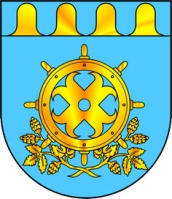 ЗВЕНИГОВО МУНИЦИПАЛ РАЙОНЫН  ДЕПУТАТ – ВЛАКЫН ПОГЫНЫН  ШЫМШЕ СОЗЫВШЕСОБРАНИЕ ДЕПУТАТОВ ЗВЕНИГОВСКОГО МУНИЦИПАЛЬНОГО РАЙОНАСЕДЬМОГО СОЗЫВА